Aufgabe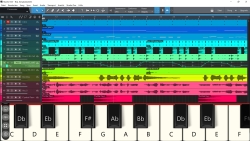 DAW-Punk – digitale MusikproduktionSchuljahrgänge 10Wählt in Zweierteams aus der Liste ein Volkslied aus und recherchiert hierzu im Internet. M1 Erläutert die Herkunft und Bedeutung des gewählten Volksliedes.Analysiert den Liedtext. Beschreibt die Struktur und den melodischen Verlauf des Volksliedes.Vergleicht drei unterschiedliche Tonaufnahmen des gewählten Volksliedes. M2Sucht im Internet oder auf vorhandenen CDs nach drei unterschiedlichen Aufnahmen des Volksliedes und benennt die Quellen.Analysiert und vergleicht die drei Tonaufnahmen hinsichtlich Instrumentierung, Tempo, Tonqualität und Wirkung in Tabellenform. Ergänzt bei Bedarf weitere Vergleichsaspekte.Erläutert mögliche Differenzen eurer Hörgewohnheiten bezüglich der analysierten Tonaufnahmen. (Qualität der Aufnahme, Sounds, Instrumente, Art des Gesangs, …)Nennt mögliche Abweichungen zu euren Hörgewohnheiten, nehmt hierzu die Songs eurer Lieblings-Playlist zur Hilfe.Diskutiert die Abweichungen der Tonaufnahmen bezüglich eurer Hörgewohnheiten.Ladet die analysierten Aufnahmen herunter bzw. extrahiert aus der CD den einzelnen Track als mp3/wave-Datei. Beachtet dabei das geltende Recht. Importiert die Audiodateien in eine digitale Audiobearbeitungssoftware und erstellt daraus Samples, die ihr für die weitere Produktion nutzen wollt.Gestaltet aus vorhandenen und selbst erstellten Samples eine moderne Version des Volksliedes entsprechend euren Hörgewohnheiten. Strukturiert dabei euer Arbeitsumfeld innerhalb der DAW, indem ihr:mehrere Spuren anlegt und diese entsprechend benennt.für jedes Instrument eine eigene Spur anlegt, diese benennt und sinnvoll sortiert (Rhythmusgruppe, Gesangsgruppe o. ä.)für jedes Instrument eine eigene Spur anlegt, diese benennt und sinnvoll sortiert (Rhythmusgruppe, Gesangsgruppe o. ä.) sowie in der Arranger-Leiste die einzelnen Parts entsprechend der Songstruktur kennzeichnet und unterschiedlich einfärbt. Ergänzt eure Kreation mit eigenen Tonaufnahmen.Entwerft ein harmonisches Lautstärkeverhältnis der verschiedenen Spuren.Speichert euer Projekt sicher ab und exportiert eure Ergebnisse als mp3-Datei. Ladet beides anschließend auf den gemeinsamen Cloud-Ordner.Präsentiert eure modernen Formen des Volksliedes innerhalb des Klassen-/ Kursverbandes mithilfe der DAW-Projektdatei.Spielt eure moderne Form des Volksliedes innerhalb der DAW-Projektdatei vor.  Begründet die Auswahl der Samples. Erklärt die angewandte Strukturierung und die musikalische Struktur eures Ergebnisses. Weist die Konformität mit der aktuell gültigen Rechtslage nach.Wertet eigenständig im Klassen-/Kursverbund die Wirkung eurer Version aus.Erläutert eure Wirkungsabsicht.Stellt gezielt Fragen zum Höreindruck und sammelt entsprechende Verbesserungsvorschläge.Nehmt begründet zur intendierten Wirkungsabsicht vor dem Hintergrund des Höreindrucks Stellung.M 1Auswahl von Volksliedern zu Aufgabe 1.1https://www.vds-ev-sachsen-anhalt.de/volkslied.html (Stand: 03.03.2022)M 2Arbeitsblatt: tabellarischer Vergleich zu Aufgabe 1.2Analysiert ein traditionelles Volkslied.Kreiert eine moderne Version eines Volkliedes mithilfe einer digitalen Audiobearbeitungssoftware.Präsentiert eure moderne Form des Volksliedes innerhalb der Klasse und wertet das Ergebnis gemeinsam aus.Die Gedanken sind freiDas WandernDer Mond ist aufgegangenDer Mai ist gekommenIm schönen WiesengrundeEs klappert die MühleKein schöner LandNun will der Lenz uns grüßenÄnnchen von TharauHorch, was kommt von draußen reinAm Brunnen vor dem ToreKommt ein Vogel geflogenWenn alle Brünnlein fließenInnsbruck, ich muss dich lassenWem Gott will rechte Gunst erweisenAuf einem Baum ein KuckuckAn der Saale hellem StrandeIch hab‘ die Nacht geträumtAlle Vögel sind schon daWenn ich ein Vöglein wärTitelQuelleInstrumente/StilTempoTonqualitätWirkung/IntensionBesonderheiten